YOUR NAME’S Life Trajectory Worksheet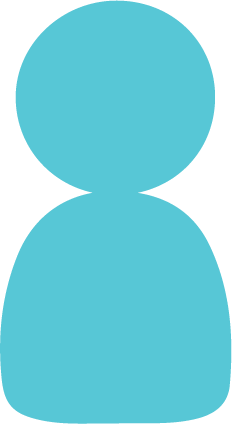 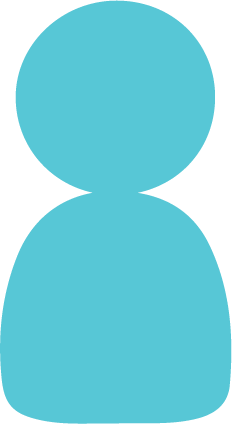 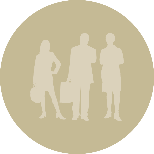 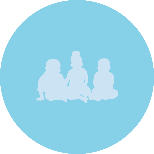 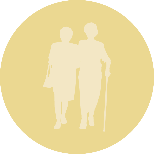 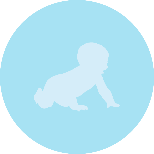 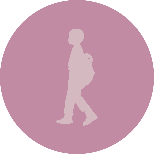 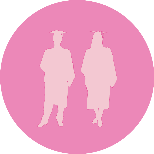 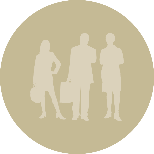 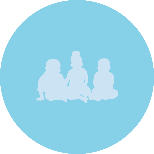 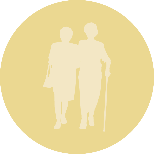 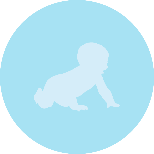 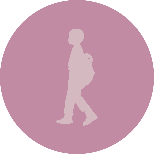 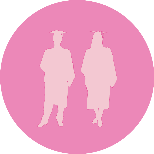 